بسمه تعالی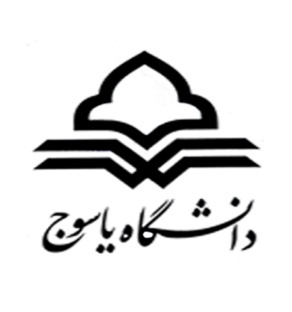 دانشگاه یاسوجمعاونت آموزشی و تحصیلات تکمیلیمدیریت تحصیلات تکمیلی و استعدادهای درخشانفرم شماره4- داوطلب استعداد درخشان و استعداد درخشان استاد محور برای ورود به دوره دکتری تخصصی 1403الف – مشخصات فردیب -  سوابق آموزشیج)سوابق پژوهشی 1= مقالات چاپ یا پذیرفته شده در مجلات معتبر داخلی و خارجی (مقالات پژوهشی، مروری، و...)2- مقالات ارائه شده در همایش ها و کنگره‌های داخلی و خارجی3- کتب (ترجمه یا تالیف):4- طرح‌های ملی و یا تحقیقاتی:5- برگزیدگان جشنواره‌های علمی معتبر بین‌المللی،خوارزمی، فارابی،رازی،ابن سینا و المپیادهای علمی و دانشجویی6- اختراع ثبت شده مورد تائید سازمان پژوهش‌های علمی و صنعتی ایران7- مدرک زبان خارجیاينجانب .................................................... ......................................... با اطلاع از آيين نامه ابلاغیه شماره 307862/2 و آيين نامه ابلاغیه شماره 379602/2 وزارت علوم، تحقیقات و فناوری متقاضي پذیرش بدون آزمون استعدادهای درخشان و استعدادهای درخشان استاد محور دوره دکتری دانشگاه یاسوج در رشته..................................... گرایش......................................  برای سال تحصیلی 1404-1403 مي باشم. ضمن تأييد مطالب فوق، متعهد می‌شوم که کلیه مدارک لازم برای بررسی پذیرش بدون آزمون استعدادهای درخشان در مقطع دکتری دانشگاه یاسوج را به مدیریت تحصیلات تکمیلی دانشگاه یاسوج تحویل نموده و در صورت وجود نقص و یا کمبود در هر یک از مدارک اشاره شده، دانشگاه یاسوج حق دارد پرونده اینجانب را مورد بررسی قرار ندهد. همچنین متعهد می‌شوم که تمامی موارد خواسته شده در فراخوان را در نهایت دقت تکمیل نموده و صحت مدارک ارسالی را تأیید می‌نمایم و چنانچه در هر مرحله‏ای در صحت اطلاعات خدشه و یا مغایرتی حاصل شود، دانشگاه یاسوج هیچگونه مسئولیتی در قبال پذیرش  اینجانب ندارد. از طرفی اطلاع دارم که ارسال مدارك به دانشگاه یاسوج و پذیرش اولیه یا دعوت به مصاحبه به منزله پذیرش قطعی نمی باشد بلکه با طی مراحل قانونی و تایید نهایی سازمان ملی سنجش آموزش کشور پذیرش قطعی انجام می شود. نام و نام خانوادگی متقاضیامضا تاریخنام و نام خانوادگی : جنسیت: زن      مرد جنسیت: زن      مرد نام پدر: تاریخ تولد: تاریخ تولد: محل تولد: محل صدور: شماره شناسنامه: شماره شناسنامه: سریال شناسنامه: کد ملی: محل تولد:محل تولد:محل صدور:وضعیت تأهل: مجرد  متأهل            تلفن ثابت:تلفن ثابت:تلفن همراه:پست الکترونیک:وضعیت نظام وظیفه: کارت پایان خدمت  کارت معافیت دائم  برگه آماده به خدمت بدون غیبت   گواهی اشتغال به تحصیل برای دانشجویان سال آخر دوره کارشناسی ارشد وضعیت نظام وظیفه: کارت پایان خدمت  کارت معافیت دائم  برگه آماده به خدمت بدون غیبت   گواهی اشتغال به تحصیل برای دانشجویان سال آخر دوره کارشناسی ارشد وضعیت نظام وظیفه: کارت پایان خدمت  کارت معافیت دائم  برگه آماده به خدمت بدون غیبت   گواهی اشتغال به تحصیل برای دانشجویان سال آخر دوره کارشناسی ارشد وضعیت نظام وظیفه: کارت پایان خدمت  کارت معافیت دائم  برگه آماده به خدمت بدون غیبت   گواهی اشتغال به تحصیل برای دانشجویان سال آخر دوره کارشناسی ارشد آدرس و کدپستی محل سکونت:آدرس و کدپستی محل سکونت:آدرس و کدپستی محل سکونت:آدرس و کدپستی محل سکونت:نوع تقاضا: استعداد درخشان      استعداد درخشان استادمحور    رشته/ گرایش مورد تقاضا:عنوان مورد تقاضا (در عناوین استاد محور):نام استاد میزبان (در عناوین استاد محور):نوع تقاضا: استعداد درخشان      استعداد درخشان استادمحور    رشته/ گرایش مورد تقاضا:عنوان مورد تقاضا (در عناوین استاد محور):نام استاد میزبان (در عناوین استاد محور):نوع تقاضا: استعداد درخشان      استعداد درخشان استادمحور    رشته/ گرایش مورد تقاضا:عنوان مورد تقاضا (در عناوین استاد محور):نام استاد میزبان (در عناوین استاد محور):نوع تقاضا: استعداد درخشان      استعداد درخشان استادمحور    رشته/ گرایش مورد تقاضا:عنوان مورد تقاضا (در عناوین استاد محور):نام استاد میزبان (در عناوین استاد محور):مقطع کاردانیمقطع کاردانینام دانشگاه :رشته تحصیلی:معدل کل:تعداد نیسمال تحصیلی:دوره : روزانه    شبانه  رتبه (در صورت دارابودن):تاریخ ورود به دوره(روز/ماه/سال):تاریخ دقیق دانش‎آموختگی(روز/ماه/سال) :مقطع کارشناسیمقطع کارشناسینام دانشگاه :رشته تحصیلی:معدل کل:تعداد نیمسال تحصیلی:دوره : روزانه    شبانه  رتبه ( در صورت دارابودن رتبه اول تا سوم):تاریخ ورود به دوره(روز/ماه/سال):تاریخ دقیق دانش‎آموختگی(روز/ماه/سال) :مقطع کارشناسی ارشدمقطع کارشناسی ارشدنام دانشگاه : رشته تحصیلی:نوع دوره آموزشی: آموزشی-پژوهشی  آموزش محور دوره : روزانه    شبانه  تاریخ ورود به دوره(روز/ماه/سال):تاریخ دقیق دانش‎آموختگی(روز/ماه/سال) :معدل کل دوره کارشناسی‌ارشد بدون پایان نامه:درجه و نمره پایان نامه:تعداد نیمسال تحصیلی:رتبه ( در صورت دارابودن رتبه اول):عنوان پایان نامه:عنوان پایان نامه:عنوان مقاله:عنوان مقاله:عنوان مقاله:وضعیت مقاله(چاپ یا پذیرش)نوع مقاله:نام نشریه:شماره و سال انتشار نشریه:محل انتشار:ISSN:نام نویسندگان (نویسنده مسئول با علامت *مشخص فرمایید)نام نویسندگان (نویسنده مسئول با علامت *مشخص فرمایید)نام نویسندگان (نویسنده مسئول با علامت *مشخص فرمایید)عنوان مقاله: عنوان مقاله: وضعیت مقاله: پذیرش        چاپنام کنگره یا همایش:نوع ارائه مقاله: سخنرانی  پوستر محل (شهر و کشور):تاریخ برگزاری:نام نویسندگان (نویسنده مسئول با علامت *مشخص فرمایید)عنوان کتاب:عنوان کتاب:نام ومکان انتشارات:تعداد صفحات:نوع کتاب: تالیف ترجمهسال انتشار:نام نویسندگان به ترتیب ذکر شده روی جلد:نام نویسندگان به ترتیب ذکر شده روی جلد:عنوان طرح:عنوان طرح:کارفرما:سال اجرای طرح:نوع طرح:سمت در طرح:نام مجریان (مجری مسئول با علامت *مشخص فرمایید)نام مجریان (مجری مسئول با علامت *مشخص فرمایید)نام مسابقه/جشنواره/المپیاد:نام مسابقه/جشنواره/المپیاد:رتبه:سال برگزیده شدن:نام اختراع:نام اختراع:محل ثبت:تاریخ ثبت:نام آزمون:نام آزمون:نمره اخذ شده:تاریخ آزمون:توضیحات:توضیحات: